Министерство образования и науки Самарской областиГосударственное бюджетное профессиональное  образовательное учреждение Самарской области «Усольский сельскохозяйственный техникум»Дисциплина :ОПД.04- Электротехника и электронная техника.Группа: 21 м Преподаватель: Малютин М.С.e-mail: michaelmalutin@yandex.ruТема :  Рассчитать электрическую цепь при последовательном, параллельном и смешанном соединении конденсаторов.Задание: Выполнить практическое задание.Выполненное задание отправить на  эл.почту преподавателя.Практическое задание №1Задача 1.Цепь, состоящая из пяти сопротивлений R1,R2,R3,R4,R5, включенных смешанно, присоединена к источнику электрической энергии с ЭДС (E). Через сопротивления протекают соответствующие токи I1,I2,I3,I4,I5. Напряжения на зажимах AB равно UAB . Общая мощность, потребляемая цепью равна P. Внутренним сопротивлением источника можно пренебречь. Определить эквивалентное, т.е. полное сопротивление всей цепи Rэ, определить ток в каждом резисторе и величины, относящиеся к данной цепи, если они не заданы в таблице.Правильность расчётов проверить, составив уравнение баланса мощности электрической цепи.Вариант 1.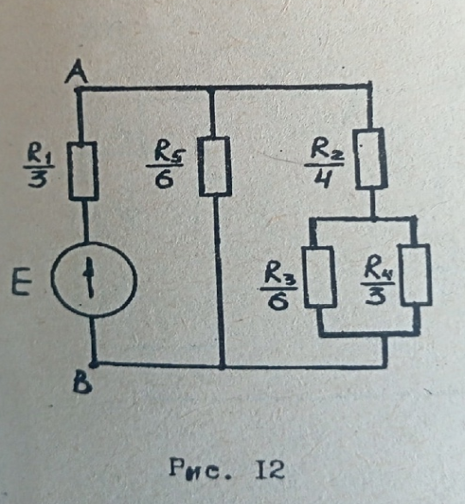 Дано:UAB=60 BP= 2400 ВтI1=20 АI5=10 АНайти:I2,I3,I4,E.